Тема «Поздняя весна. Весенние цветы».Подготовил: учитель-логопед Болдырева Анна Владимировна.     Добрый день, уважаемые родители и дети! На этой неделе мы поговорим о поздней весне, обобщим представления о весне и её периодах, о типичных явлениях в природе, будем совершенствовать навыки рассматривания картины, формировать целостное представление об изображённом на картине. Организационный момент. Игра «Где божья коровка?»Сегодня на занятии мы снова будем говорить о весне, потому, что в природе произошли большие изменения. Давайте поиграем с божьей коровкой. Где она может прятаться? (на листочке, под кустом, на дереве…)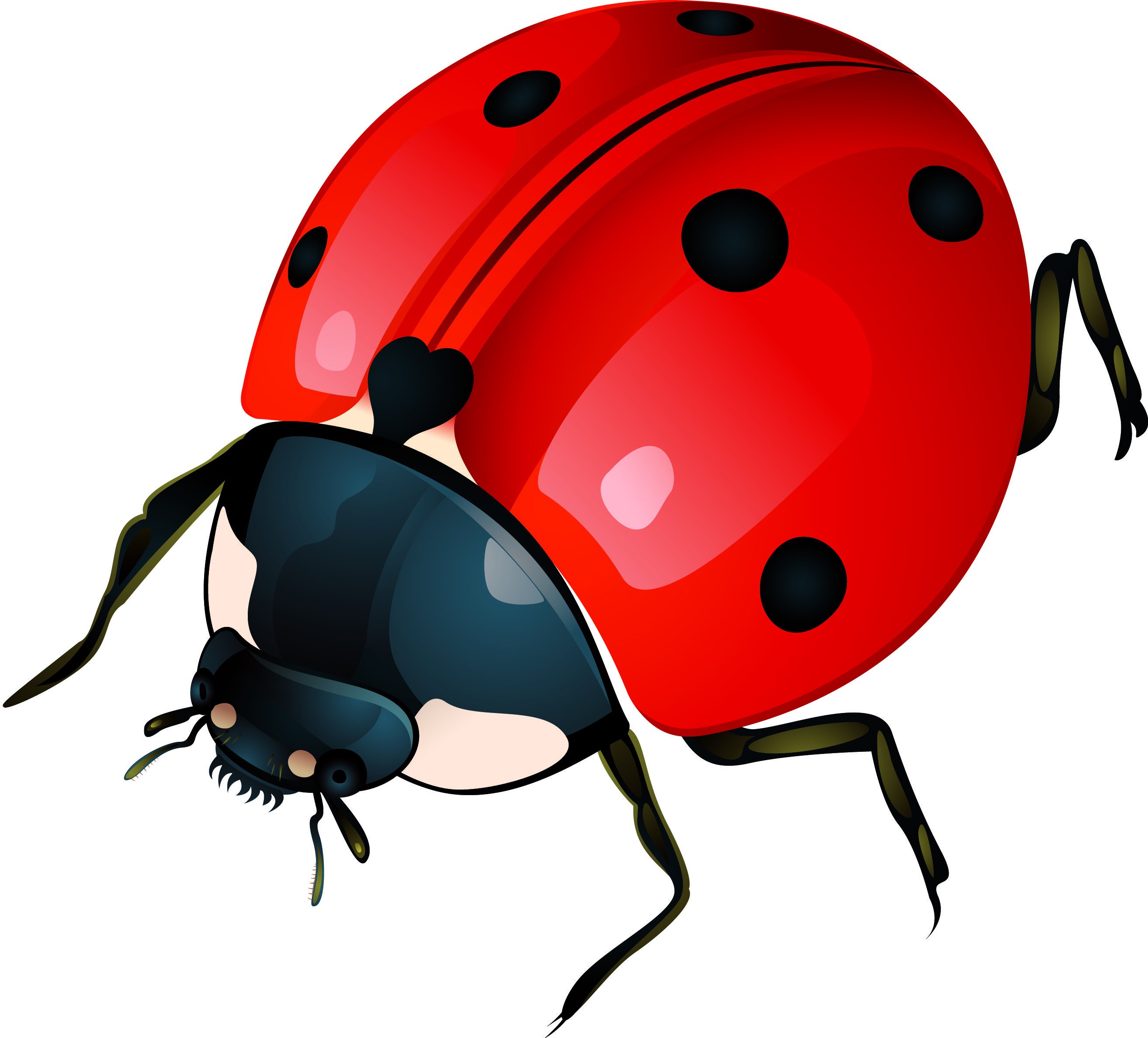 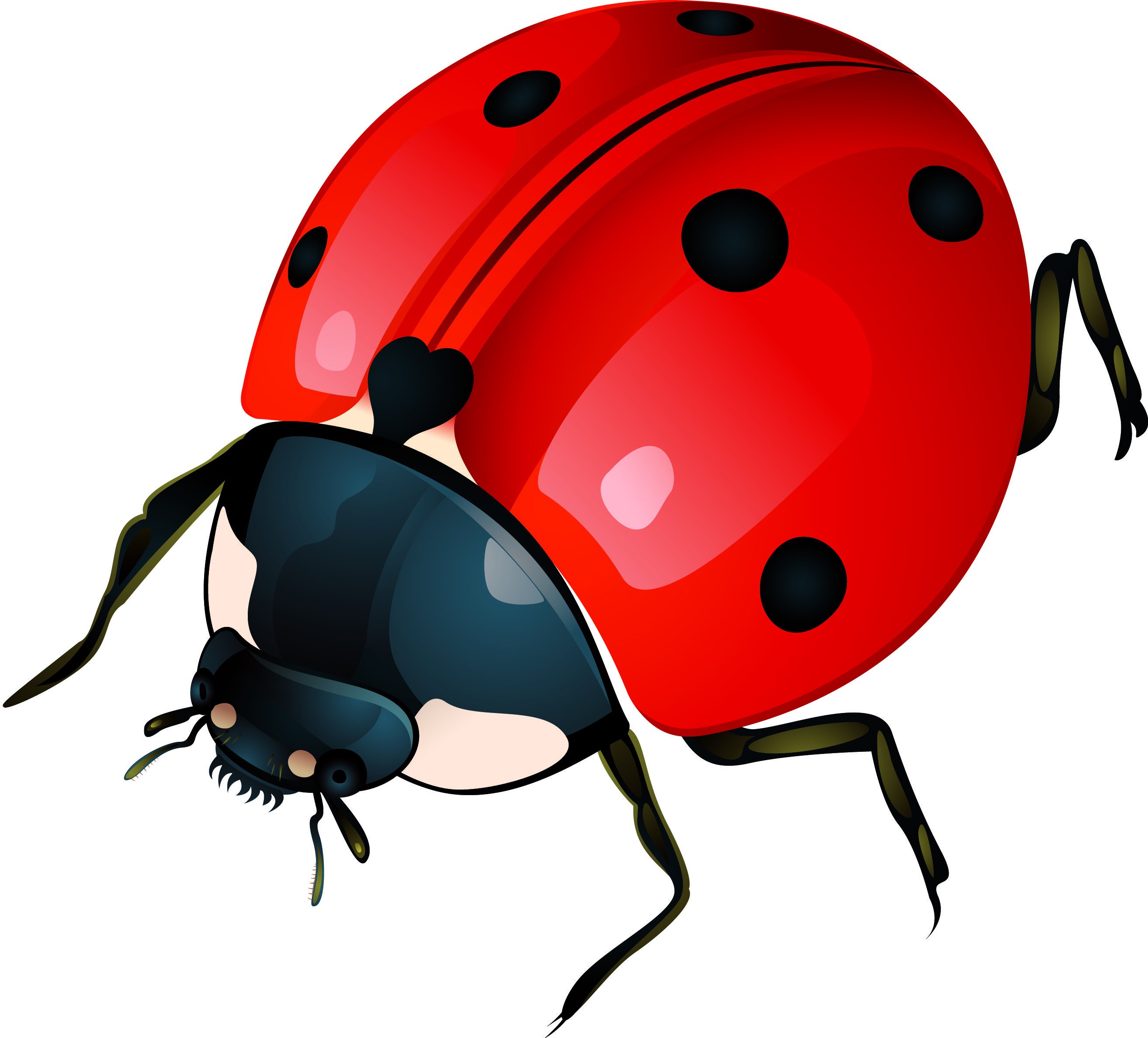 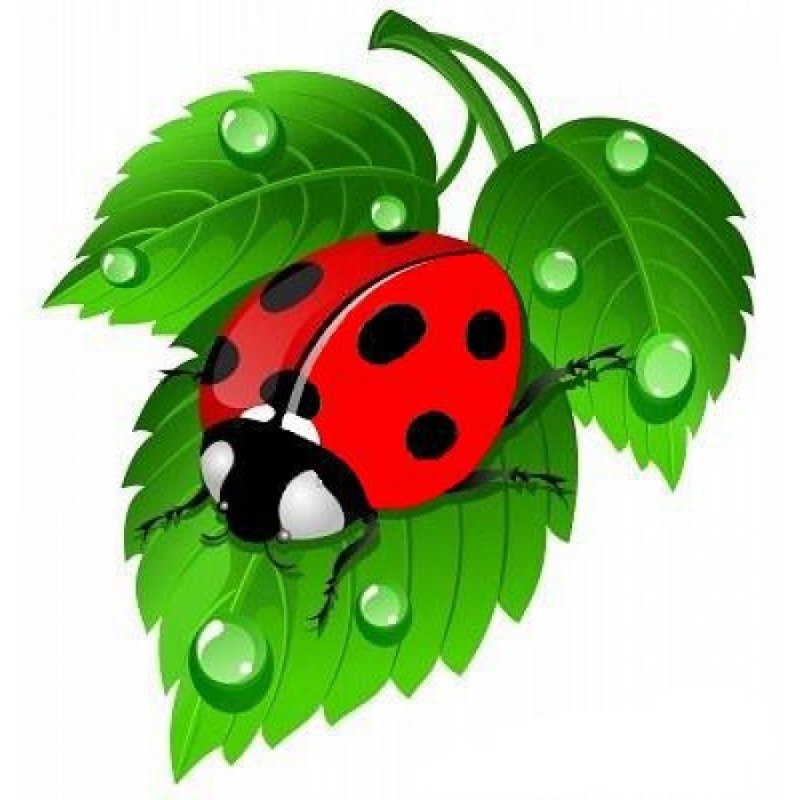 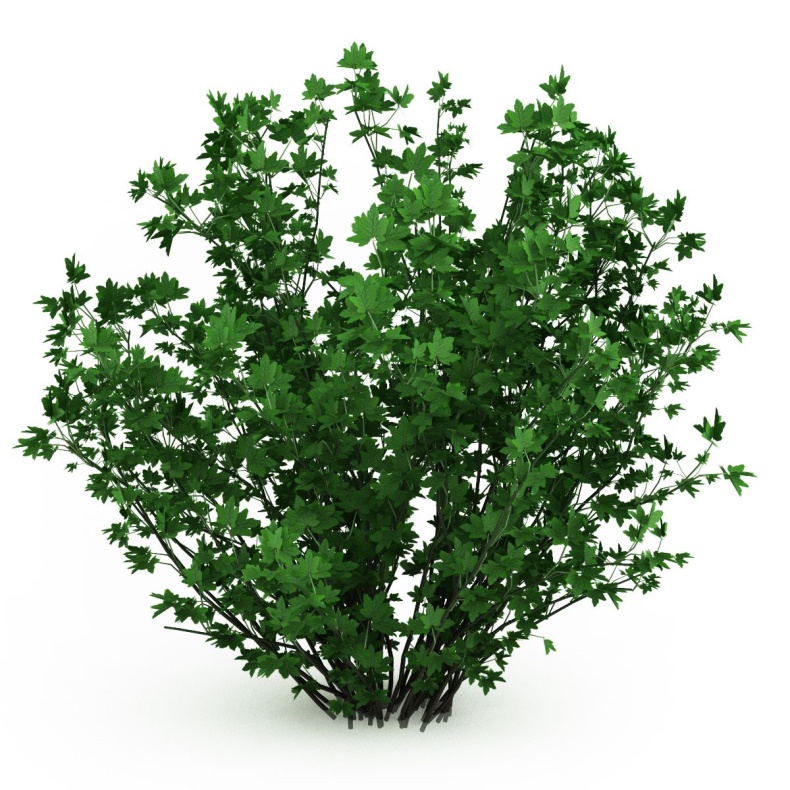 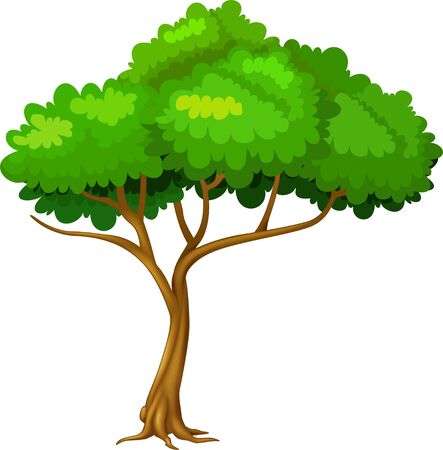 Чтение рассказа И. Соколова-Микитова «Лес ранней и поздней весною». Беседа по тексту.Давайте рассмотрим картины Жуковского «Весенняя вода» 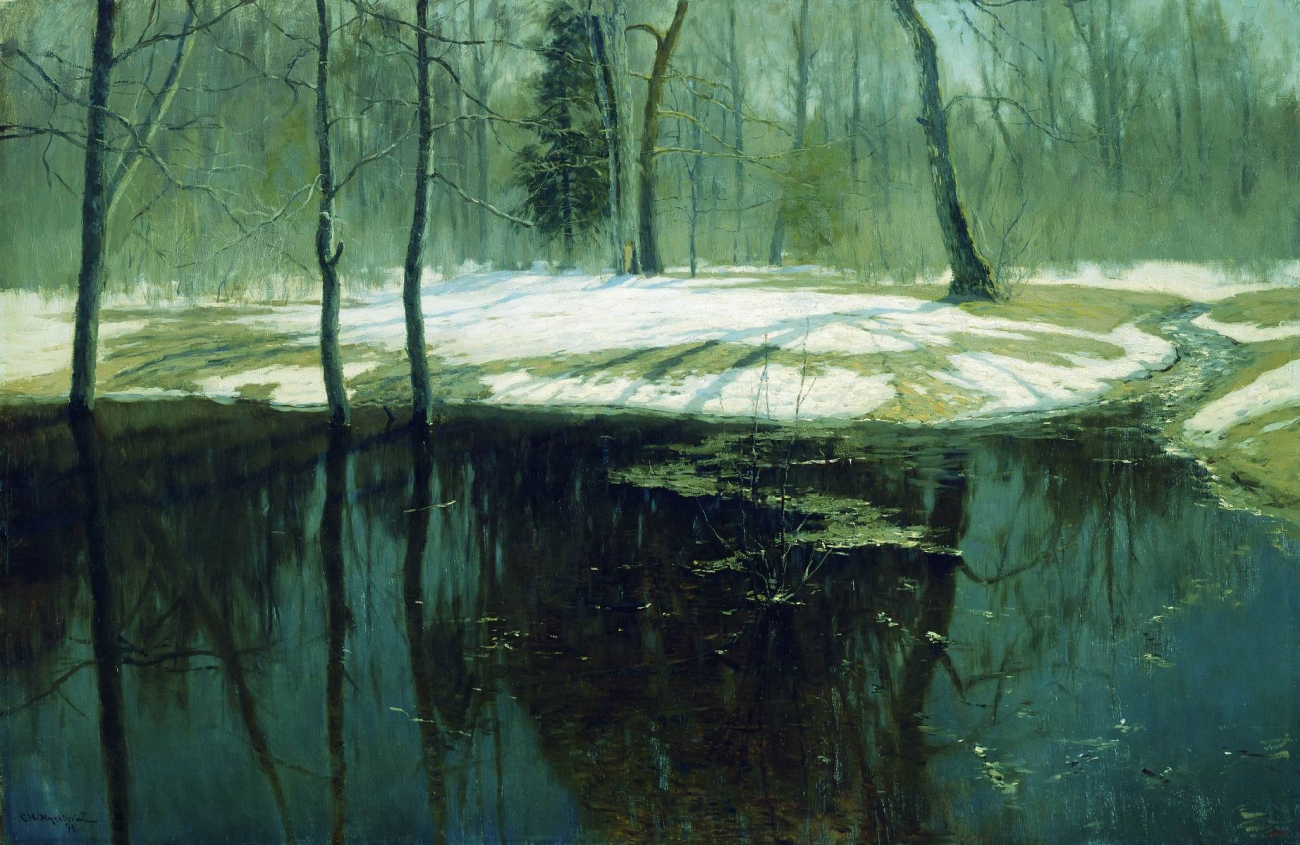   и картину Дубовского «Весенний вечер».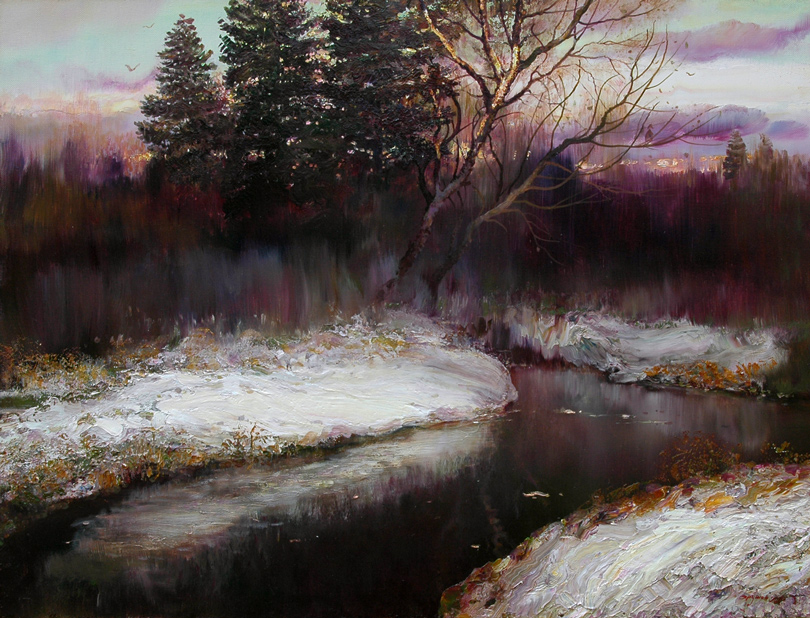 Я прочту вам рассказ, который поможет вам составить рассказ о этих картинах.Хорош лес ранней и поздней весной, когда начинает в нём пробуждаться бурная жизнь. Тает зимний снег. Над головой видны осыпанные смолистыми почками ветки берёз. Всё больше и больше слышится в лесу птичьих голосов. На лесных полянах появились первые проталины. Кое-где на припеке начинают зацветать перелески. Пахнет смолистыми почками. Поют дрозды. Придёт радостный день - зелёною дымкой покроется опушка берёзового леса. Над жёлтыми пуховками цветущей ивы жужжат пчёлы. В кустах на берегу реки звонко запел первый соловей.Что говорит автор о снеге, ветках берёз, проталинах, первых весенних цветах?   (…)Упражнение «Звуки весеннего леса».Внимательно послушайте и запомните звуки весеннего леса. Логопед включает запись со звуками. Дети называют, что за звуки они услышали. (Пение дроздов, соловья, жужжание пчёл..)4. Составление рассказа по картине.Какой период весны изображён на картине?Что за место изобразил художник?Как выглядят деревья, земля, небо?Какие звуки можно услышать в уголке, изображенном художником?(На картине «Весенняя вода» изображена ранняя весна. В лесу только, что начал таять снег. Появились большие проталины. Бежит весёлый ручеек. Большая поляна залита водой. Среди деревьев стоит туман, потому, что в лесу тепло и сыро. Деревья ещё голые, но на них уже набухли почки.. Небо над деревьями голубое с лёгкими облаками. Светит солнце. От деревьев на земле лежат тени. Пахнет смолистыми почками деревьев и раздаётся пение дроздов.)(На картине «Весенний вечер изображена поздняя весна. Художник нарисовал уголок берёзовой рощи ранним утром. Молодые берёзки покрыты нежными светло зелёными листочками. В свежей траве цветёт ветреница, распускаются одуванчики. За берёзками виден овраг, наполненный водой. Солнце всходит, и всё вокруг кажется розоватым. На ветке берёзки распевает утренние песни щегол).5. Подвижная игра «Веснянка»А уж ясно солнышко                    Идут по кругу, медленно поднимают руки.Припекло, припекло.                   И по всюду золото                        Идут по кругу, медленно опускают руки.  Разлило, разлило.                         Ручейки по улице                         Бегут на носочках в противоположную сторону.Всё журчат, журчат.                    Руки на поясе.Журавли курлыкают                   Меняют направление.И летят, летят.                             Иду,  высоко поднимая колени и взмахивая руками..6. Игра с мячом «У кого кто?»У стрижа   -  стрижатаУ журавля  - журавлятаУ скворца – скворчатаУ грача – грачата (и т.п.)7. Игра пазлы «С какой ветки детки?»Сложите пары картинок и расскажите, с каких они деревьев, какие они.У меня листья дуба, дубовые листики.У меня листья рябины,  рябиновые листья.У меня листья клена, кленовые листья.У меня листья берёзы, берёзовые листья.(картинки см. ниже)Хорошего дня! Здоровья Вам и вашим близким!С уважением, Анна Владимировна.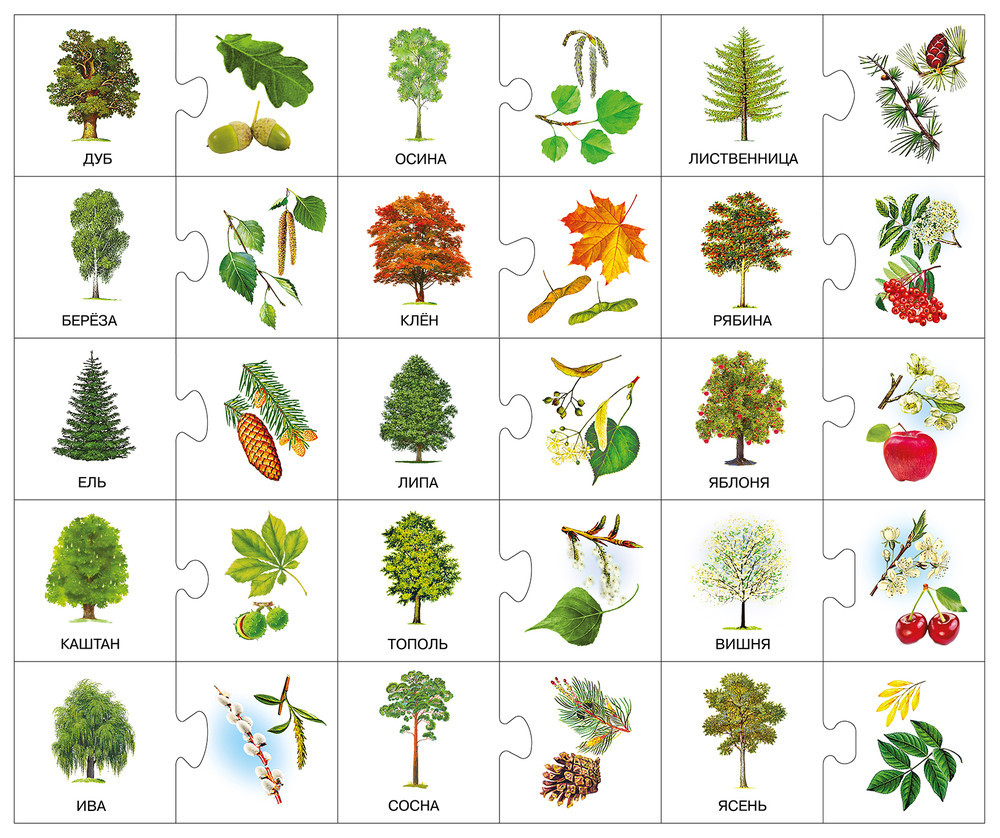 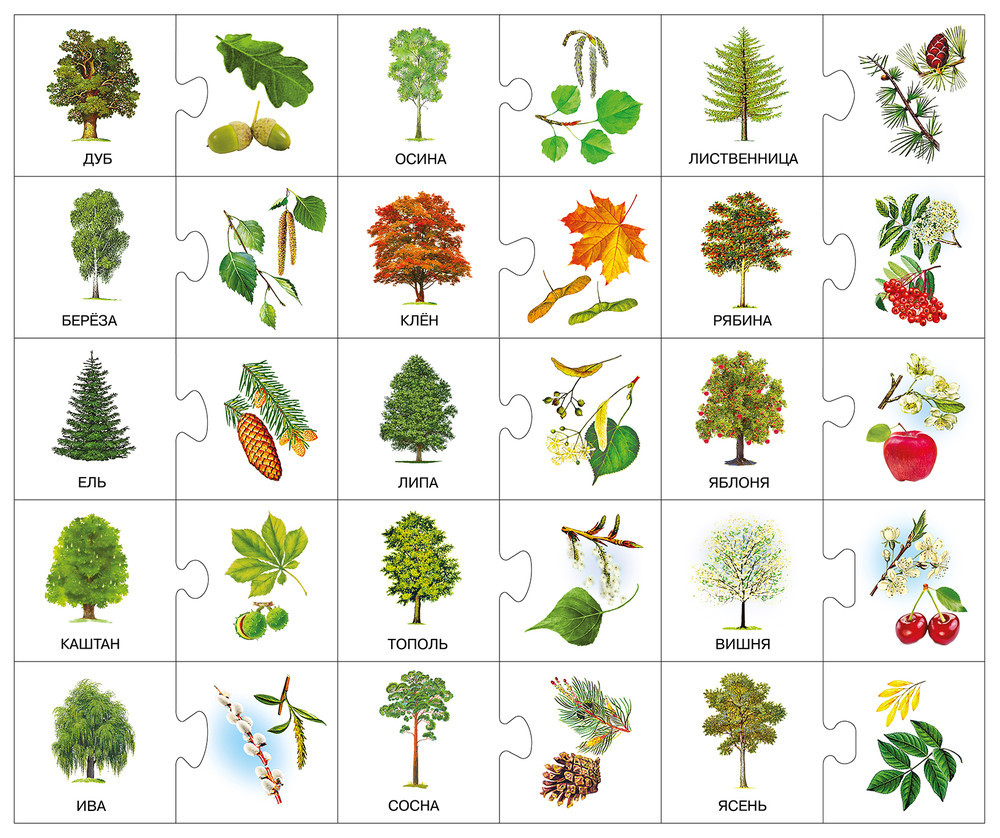 